Exercise in Eating Disorders ResearchWE ARE LOOKING FOR ADULTS WITH AN EATING DISORDER TO PROVIDE A LIVED EXPERIENCE PERSPECTIVE ON THE ASSESSMENT AND TREATMENT OF COMPULSIVE EXERCISE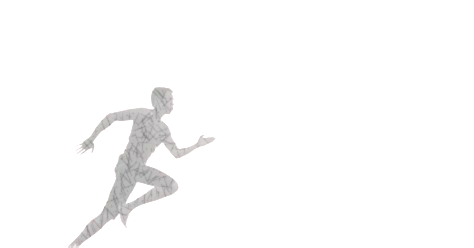 Please contact:astrid.harris@sydney.edu.au
to participate in an online interview study